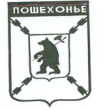 АДМИНИСТРАЦИЯ ГОРОДСКОГО ПОСЕЛЕНИЯ ПОШЕХОНЬЕПОШЕХОНСКОГО  МУНИЦИПАЛЬНОГО РАЙОНАЯРОСЛАВСКОЙ ОБЛАСТИПОСТАНОВЛЕНИЕ № 216«23» октября 2023 г.                                                                                                                            г.ПошехоньеОб определении управляющей организации для управления многоквартирным домом В целях недопущения нарушения прав граждан и  предупреждения угрозы безопасности проживания в многоквартирных домах на территории городского поселения Пошехонье, в соответствии с ч.17 ст. 161 и ч.3 ст. 200 ЖК РФ, постановлением Правительства Российской Федерации от 21.12.2018   № 1616 «Об утверждении Правил определения управляющей организации для управления многоквартирным домом, в отношении которого собственниками помещений в многоквартирном доме не выбран способ управления таким домом или выбранный способ управления не реализован, не определена управляющая организация, и о внесении изменений в некоторые акты Правительства Российской Федерации», и в связи с истечение срока действия лицензии управляющей организацией - АО «ЖКХ г.Пошехонье» (рег. номер ГИС ЖКХ 076-000011 от 21.04.2015), и получение ей вновь лицензии на осуществление предпринимательской деятельности по управлению многоквартирными домами (рег. номер ГИС ЖКХ 076-000294 от 13.07.2023), Администрация городского поселения Пошехонье ПОСТАНОВЛЯЕТ:1. Определить АО «ЖКХ г.Пошехонье» (ИНН 7624004496, ОГРН 1087610002600) управляющей организацией для управления многоквартирными жилыми домами согласно приложению №1, до выбора собственниками помещений данных многоквартирных домов способа управления многоквартирным домом или заключения договора управления многоквартирным домом с управляющей организацией, определенной собственниками помещений в многоквартирном доме или по результатам открытого конкурса по отбору управляющей организации для управления многоквартирном домом, но не более одного года.       Договор управления многоквартирным домом между управляющей организацией и собственниками помещений в многоквартирном доме считается заключенным со дня принятия  Администрацией городского поселения Пошехонье данного решения об определении управляющей организации.  АО «ЖКХ г.Пошехонье» использовать ранее установленный перечень обязательных работ и услуг по содержанию  и ремонту вышеуказанных многоквартирных домов, предоставляемых в управление  и прежний размер платы за содержание жилого помещения в многоквартирных домах, указанных в пункте 1 настоящего постановления.3.  АО «Жилищно-коммунальное хозяйство города Пошехонье»:  3.1. осуществлять деятельность по управлению вышеуказанными многоквартирными домами до выбора собственниками помещений в многоквартирном доме иного способа управления многоквартирным домом или до заключения договора управления многоквартирным домом с иной  управляющей организацией, определенной собственниками помещений в многоквартирном доме или по результатам открытого конкурса по отбору управляющей организации для управления многоквартирным домом;  3.2. рекомендуется заключить с собственниками жилых помещений вышеуказанных жилых домов договоры управления многоквартирными домами на постоянной основе, согласно действующего законодательства. В течение одного рабочего дня разместить настоящее постановление на официальном сайте МУ Администрации городского поселения Пошехонье в сети «Интернет» и на государственной информационной системе ЖКХ, а также направить в адрес АО «ЖКХ г.Пошехонье» и в Департамент государственного жилищного надзора Ярославской области.        4.1. В течение пяти рабочих дней со дня принятия данного постановления об определении             управляющей организации, опубликовать настоящее постановление в районной газете «Сельская             новь», для уведомления всех собственников помещений в многоквартирных домах.   Контроль за исполнением настоящего постановления возложить на заместителя Главы      администрации городского поселения Пошехонье Галкина С.Н.Постановление вступает в силу с даты его подписания.      Глава городского поселения Пошехонье                                                                            А.А.РумянцевПриложение №1
к постановлению Администрации городского поселения Пошехонье
от  «23» октября 2023 г. N 216ПЕРЕЧЕНЬмногоквартирных домов, деятельность по управлению которыми осуществляетАО «ЖКХ г.Пошехонье» (ИНН 7624004496, ОГРН 1087610002600)       Многоквартирные дома,  расположенные по адресам: - 152850, Ярославская обл., Пошехонский р-н, г. Пошехонье, пер. Зеленый, д. 5а;- 152850, Ярославская обл., Пошехонский р-н, г. Пошехонье, пер. Лесной, д. 2;- 152850, Ярославская обл., Пошехонский р-н, г. Пошехонье, пер. Сыроделов, д. 1а;- 152850, Ярославская обл., Пошехонский р-н, г. Пошехонье, пер. Юбилейный, д. 6;- 152850, Ярославская обл., Пошехонский р-н, г. Пошехонье, тер. Птицефабрики, д. 6;- 152850, Ярославская обл., Пошехонский р-н, г. Пошехонье, ул. 50-летия Победы, д. 39;- 152850, Ярославская обл., Пошехонский р-н, г. Пошехонье, ул. 50-летия Победы, д. 54;- 152850, Ярославская обл., Пошехонский р-н, г. Пошехонье, ул. Воинова, д. 27;- 152850, Ярославская обл., Пошехонский р-н, г. Пошехонье, ул. Воинова, д. 113;- 152850, Ярославская обл., Пошехонский р-н, г. Пошехонье, ул. Воинова, д. 54;- 152850, Ярославская обл., Пошехонский р-н, г. Пошехонье, ул. Воинова, д. 10;- 152850, Ярославская обл., Пошехонский р-н, г. Пошехонье, ул. Воинова, д. 121а;- 152850, Ярославская обл., Пошехонский р-н, г. Пошехонье, ул. Воинова, д. 75;- 152850, Ярославская обл., Пошехонский р-н, г. Пошехонье, ул. Даниловская, д. 27;- 152850, Ярославская обл., Пошехонский р-н, г. Пошехонье, ул. Даниловская, д. 52;- 152850, Ярославская обл., Пошехонский р-н, г. Пошехонье, ул. Даниловская, д. 17;- 152850, Ярославская обл., Пошехонский р-н, г. Пошехонье, ул. Даниловская, д. 26;- 152850, Ярославская обл., Пошехонский р-н, г. Пошехонье, ул. Даниловская, д. 50;- 152850, Ярославская обл., Пошехонский р-н, г. Пошехонье, ул. Даниловская, д. 19;- 152850, Ярославская обл., Пошехонский р-н, г. Пошехонье, ул. Загородная, д. 26;- 152850, Ярославская обл., Пошехонский р-н, г. Пошехонье, ул. Заречная, д. 26;- 152850, Ярославская обл., Пошехонский р-н, г. Пошехонье, ул. Иванова, д. 30;- 152850, Ярославская обл., Пошехонский р-н, г. Пошехонье, ул. Иванова, д. 32;- 152850, Ярославская обл., Пошехонский р-н, г. Пошехонье, ул. Иванова, д. 17;- 152850, Ярославская обл., Пошехонский р-н, г. Пошехонье, ул. Комсомольская, д. 37а;- 152850, Ярославская обл., Пошехонский р-н, г. Пошехонье, ул. Комсомольская, д. 37;- 152850, Ярославская обл., Пошехонский р-н, г. Пошехонье, ул. Комсомольская, д. 35;- 152850, Ярославская обл., Пошехонский р-н, г. Пошехонье, ул. Комсомольская, д. 33а;- 152850, Ярославская обл., Пошехонский р-н, г. Пошехонье, ул. Комсомольская, д. 39;- 152850, Ярославская обл., Пошехонский р-н, г. Пошехонье, ул. Комсомольская, д. 39а;- 152850, Ярославская обл., Пошехонский р-н, г. Пошехонье, ул. Красноармейская, д. 9;- 152850, Ярославская обл., Пошехонский р-н, г. Пошехонье, ул. Красноармейская, д. 9а;- 152850, Ярославская обл., Пошехонский р-н, г. Пошехонье, ул. Красноармейская, д. 46;- 152850, Ярославская обл., Пошехонский р-н, г. Пошехонье, ул. Красноармейская, д. 64а;- 152850, Ярославская обл., Пошехонский р-н, г. Пошехонье, ул. Красноармейская, д. 3б;- 152850, Ярославская обл., Пошехонский р-н, г. Пошехонье, ул. Красноармейская, д. 60;- 152850, Ярославская обл., Пошехонский р-н, г. Пошехонье, ул. Красноармейская, д. 9б;- 152850, Ярославская обл., Пошехонский р-н, г. Пошехонье, ул. Красноармейская, д. 58;- 152850, Ярославская обл., Пошехонский р-н, г. Пошехонье, ул. Красноармейская, д. 64;- 152850, Ярославская обл., Пошехонский р-н, г. Пошехонье, ул. Красноармейская, д. 52;- 152850, Ярославская обл., Пошехонский р-н, г. Пошехонье, ул. Красноармейская, д. 54;- 152850, Ярославская обл., Пошехонский р-н, г. Пошехонье, ул. Любимская, д. 13;- 152850, Ярославская обл., Пошехонский р-н, г. Пошехонье, ул. Любимская, д. 22;- 152850, Ярославская обл., Пошехонский р-н, г. Пошехонье, ул. Любимская, д. 4;- 152850, Ярославская обл., Пошехонский р-н, г. Пошехонье, ул. Любимская, д. 7;- 152850, Ярославская обл., Пошехонский р-н, г. Пошехонье, ул. Любимская, д. 5;- 152850, Ярославская обл., Пошехонский р-н, г. Пошехонье, ул. Любимская, д. 16;- 152850, Ярославская обл., Пошехонский р-н, г. Пошехонье, ул. Любимская, д. 10;- 152850, Ярославская обл., Пошехонский р-н, г. Пошехонье, ул. Любимская, д. 21;- 152850, Ярославская обл., Пошехонский р-н, г. Пошехонье, ул. Любимская, д. 25;- 152850, Ярославская обл., Пошехонский р-н, г. Пошехонье, ул. Любимская, д. 24;- 152850, Ярославская обл., Пошехонский р-н, г. Пошехонье, ул. Любимская, д. 6;- 152850, Ярославская обл., Пошехонский р-н, г. Пошехонье, ул. Любимская, д. 23;- 152850, Ярославская обл., Пошехонский р-н, г. Пошехонье, ул. Любимская, д. 8;- 152850, Ярославская обл., Пошехонский р-н, г. Пошехонье, ул. Любимская, д. 11;- 152850, Ярославская обл., Пошехонский р-н, г. Пошехонье, ул. Любимская, д. 17;- 152850, Ярославская обл., Пошехонский р-н, г. Пошехонье, ул. Любимская, д. 15;- 152850, Ярославская обл., Пошехонский р-н, г. Пошехонье, ул. Мало-Даниловская, д. 5;- 152850, Ярославская обл., Пошехонский р-н, г. Пошехонье, ул. Набережная реки Пертомки, д. 26;- 152850, Ярославская обл., Пошехонский р-н, г. Пошехонье, ул. Набережная реки Пертомки, д. 5;- 152850, Ярославская обл., Пошехонский р-н, г. Пошехонье, ул. Набережная реки Пертомки, д. 52;- 152850, Ярославская обл., Пошехонский р-н, г. Пошехонье, ул. Набережная реки Пертомки, д. 23;- 152850, Ярославская обл., Пошехонский р-н, г. Пошехонье, ул. Набережная реки Пертомки, д. 22;- 152850, Ярославская обл., Пошехонский р-н, г. Пошехонье, ул. Набережная реки Соги, д. 8;- 152850, Ярославская обл., Пошехонский р-н, г. Пошехонье, ул. Набережная реки Пертомки, д. 30;- 152850, Ярославская обл., Пошехонский р-н, г. Пошехонье, ул. Набережная реки Пертомки, д. 28;- 152850, Ярославская обл., Пошехонский р-н, г. Пошехонье, ул. Набережная реки Пертомки, д. 20;- 152850, Ярославская обл., Пошехонский р-н, г. Пошехонье, ул. Набережная реки Пертомки, д. 36;- 152850, Ярославская обл., Пошехонский р-н, г. Пошехонье, ул. Набережная реки Пертомки, д. 10;- 152850, Ярославская обл., Пошехонский р-н, г. Пошехонье, ул. Набережная реки Соги, д. 5;- 152850, Ярославская обл., Пошехонский р-н, г. Пошехонье, ул. Набережная реки Согожи, д. 2;- 152850, Ярославская обл., Пошехонский р-н, г. Пошехонье, ул. Набережная реки Пертомки, д. 29;- 152850, Ярославская обл., Пошехонский р-н, г. Пошехонье, ул. Новленская, д. 18;- 152850, Ярославская обл., Пошехонский р-н, г. Пошехонье, ул. Новленская, д. 41;- 152850, Ярославская обл., Пошехонский р-н, г. Пошехонье, ул. Новленская, д. 7;- 152850, Ярославская обл., Пошехонский р-н, г. Пошехонье, ул. Новленская, д. 5;- 152850, Ярославская обл., Пошехонский р-н, г. Пошехонье, ул. Новленская, д. 37;- 152850, Ярославская обл., Пошехонский р-н, г. Пошехонье, ул. Первомайская, д. 2;- 152850, Ярославская обл., Пошехонский р-н, г. Пошехонье, ул. Первомайская, д. 3;- 152850, Ярославская обл., Пошехонский р-н, г. Пошехонье, ул. Пролетарская, д. 5;- 152850, Ярославская обл., Пошехонский р-н, г. Пошехонье, ул. Пролетарская, д. 15;- 152850, Ярославская обл., Пошехонский р-н, г. Пошехонье, ул. Пролетарская, д. 27;- 152850, Ярославская обл., Пошехонский р-н, г. Пошехонье, ул. Пролетарская, д. 24;- 152850, Ярославская обл., Пошехонский р-н, г. Пошехонье, ул. Пролетарская, д. 34;- 152850, Ярославская обл., Пошехонский р-н, г. Пошехонье, ул. Пролетарская, д. 33;- 152850, Ярославская обл., Пошехонский р-н, г. Пошехонье, ул. Пролетарская, д. 36;- 152850, Ярославская обл., Пошехонский р-н, г. Пошехонье, ул. Преображенского, д. 3;- 152850, Ярославская обл., Пошехонский р-н, г. Пошехонье, ул. Преображенского, д. 5а;- 152850, Ярославская обл., Пошехонский р-н, г. Пошехонье, ул. Преображенского, д. 11;- 152850, Ярославская обл., Пошехонский р-н, г. Пошехонье, ул. Преображенского, д. 16;- 152850, Ярославская обл., Пошехонский р-н, г. Пошехонье, ул. Преображенского, д. 20;- 152850, Ярославская обл., Пошехонский р-н, г. Пошехонье, ул. Преображенского, д. 21;- 152850, Ярославская обл., Пошехонский р-н, г. Пошехонье, ул. Преображенского, д. 24;- 152850, Ярославская обл., Пошехонский р-н, г. Пошехонье, ул. Преображенского, д. 32;- 152850, Ярославская обл., Пошехонский р-н, г. Пошехонье, ул. Преображенского, д. 33а;- 152850, Ярославская обл., Пошехонский р-н, г. Пошехонье, ул. Преображенского, д. 61;- 152850, Ярославская обл., Пошехонский р-н, г. Пошехонье, ул. Преображенского, д. 63;- 152850, Ярославская обл., Пошехонский р-н, г. Пошехонье, ул. Рыбинская, д. 2;- 152850, Ярославская обл., Пошехонский р-н, г. Пошехонье, ул. Рыбинская, д. 6;- 152850, Ярославская обл., Пошехонский р-н, г. Пошехонье, ул. Рыбинская, д. 8;- 152850, Ярославская обл., Пошехонский р-н, г. Пошехонье, ул. Рыбинская, д. 14а;- 152850, Ярославская обл., Пошехонский р-н, г. Пошехонье, ул. Рыбинская, д. 16а;- 152850, Ярославская обл., Пошехонский р-н, г. Пошехонье, ул. Рыбинская, д. 18;- 152850, Ярославская обл., Пошехонский р-н, г. Пошехонье, ул. Рыбинская, д. 20а;- 152850, Ярославская обл., Пошехонский р-н, г. Пошехонье, ул. Рыбинская, д. 26;- 152850, Ярославская обл., Пошехонский р-н, г. Пошехонье, ул. Рыбинская, д. 30;- 152850, Ярославская обл., Пошехонский р-н, г. Пошехонье, ул. Рыбинская, д. 50; - 152850, Ярославская обл., Пошехонский р-н, г. Пошехонье, ул. Рыбинская, д. 51;- 152850, Ярославская обл., Пошехонский р-н, г. Пошехонье, ул. Рыбинская, д. 12а;- 152850, Ярославская обл., Пошехонский р-н, г. Пошехонье, ул. Рыбинская, д. 13;- 152850, Ярославская обл., Пошехонский р-н, г. Пошехонье, ул. Рыбинская, д. 17а;- 152850, Ярославская обл., Пошехонский р-н, г. Пошехонье, ул. Рыбинская, д. 38;- 152850, Ярославская обл., Пошехонский р-н, г. Пошехонье, ул. Рыбинская, д. 32;- 152850, Ярославская обл., Пошехонский р-н, г. Пошехонье, ул. Рыбинская, д. 21;- 152850, Ярославская обл., Пошехонский р-н, г. Пошехонье, ул. Рыбинская, д. 54;- 152850, Ярославская обл., Пошехонский р-н, г. Пошехонье, ул. Рыбинская, д. 52;- 152850, Ярославская обл., Пошехонский р-н, г. Пошехонье, ул. Рыбинская, д. 53;- 152850, Ярославская обл., Пошехонский р-н, г. Пошехонье, ул. Рыбинская, д. 45;- 152850, Ярославская обл., Пошехонский р-н, г. Пошехонье, ул. Рыбинская, д. 56;- 152850, Ярославская обл., Пошехонский р-н, г. Пошехонье, ул. Рыбинская, д. 37;- 152850, Ярославская обл., Пошехонский р-н, г. Пошехонье, ул. Садовая, д. 16;- 152850, Ярославская обл., Пошехонский р-н, г. Пошехонье, ул. Семенишина, д. 18;- 152850, Ярославская обл., Пошехонский р-н, г. Пошехонье, ул. Семенишина, д. 2;- 152850, Ярославская обл., Пошехонский р-н, г. Пошехонье, ул. Советская, д. 16;- 152850, Ярославская обл., Пошехонский р-н, г. Пошехонье, ул. Советская, д. 28;- 152850, Ярославская обл., Пошехонский р-н, г. Пошехонье, ул. Советская, д. 35;- 152850, Ярославская обл., Пошехонский р-н, г. Пошехонье, ул. Советская, д. 39;- 152850, Ярославская обл., Пошехонский р-н, г. Пошехонье, ул. Советская, д. 40;- 152850, Ярославская обл., Пошехонский р-н, г. Пошехонье, ул. Терешковой, д. 3;- 152850, Ярославская обл., Пошехонский р-н, г. Пошехонье, ул. Терешковой, д. 13;- 152850, Ярославская обл., Пошехонский р-н, г. Пошехонье, ул. Терешковой, д. 31а;- 152850, Ярославская обл., Пошехонский р-н, г. Пошехонье, ул. Терешковой, д. 59;- 152850, Ярославская обл., Пошехонский р-н, г. Пошехонье, ул. Терешковой, д. 33;- 152850, Ярославская обл., Пошехонский р-н, г. Пошехонье, ул. Терешковой, д. 46а;- 152850, Ярославская обл., Пошехонский р-н, г. Пошехонье, ул. Терешковой, д. 29а;- 152850, Ярославская обл., Пошехонский р-н, г. Пошехонье, ул. Терешковой, д. 33а;- 152850, Ярославская обл., Пошехонский р-н, г. Пошехонье, ул. Терешковой, д. 46;- 152850, Ярославская обл., Пошехонский р-н, г. Пошехонье, ул. Троицкий Ручей, д. 1а;- 152850, Ярославская обл., Пошехонский р-н, г. Пошехонье, ул. Фрунзе, д. 26;- 152850, Ярославская обл., Пошехонский р-н, г. Пошехонье, ул. Шевченко, д. 11.                                          _________________________________